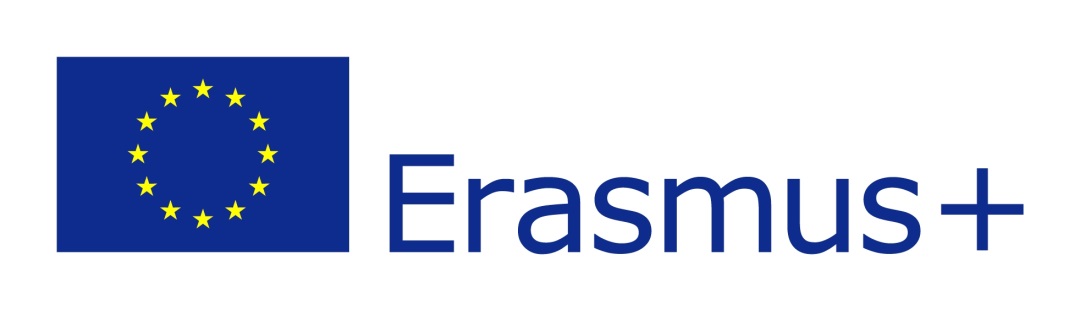 Troms fylkeskommuneSØKNADSSKJEMA  ERASMUS+ VET MOBILITETSPROSJEKT 2019-2021 Fag- og yrkesopplæring: elever og lærlingerSøknader som skal være med i Troms fylkeskommune sin fellessøknad til DIKU (tidligere SIU), nasjonalkontoret for Erasmus+programmet, har frist 2. januar 2019 (fellessøknaden blir oversendt til DIKU innen 2. februar 2019). De som ønsker å være med i fellessøknaden til Troms fylkeskommune forplikter seg til å ha et prosjektplanleggingsmøte med Troms fylkeskommune i løpet av 2018.Spørsmål kan rettes til erasmuspluss@tromsfylke.no eller Håkon Dahlmo, tlf. 77 78 81 83 * før du kan sende inn søknad må organisasjonen ha registrert seg i deltakerdatabasen URF, guide og link til registrering finner dere her: http://siu.no/Videregaaende-opplaering/Erasmus-for-fag-og-yrkesopplaeringen/Mobilitet-for-elever-og-laerlinger (SIUs guide til registrering i deltakerportalen URF)Bakgrunn for prosjektetVi søker om midler til:Dersom det søkes om midler til ledsager, forklar hvorfor det er nødvendig:Beskrivelse av prosjektet. Hvorfor vil dere gjennomføre prosjektet? Hva er målsettingen med prosjektet? Hvordan kan prosjektet knyttes til virksomhetens strategi eller handlingsplaner?  Hva er hovedmålet/relevansen med prosjektet. Hva ønsker dere å oppnå gjennom prosjektet. Begrunn hvorfor prosjektet ikke kan gjennomføres i NorgePartene i prosjektet:Praktisk organisering:Resultat og formidling:Søknaden m/vedlegg sendes til:e-post: erasmuspluss@tromsfylke.noSøknadsfrist: 2. januar 2019Prosjekttittel/tema: (Tittel på prosjektet)Navn på skolen/bedrift eller opplæringskontor:PIC-nummer*:Avdeling:(Hvis flere avdelinger, skriv inn alle)Org.nr.: (Gjelder ikke for skoler i Troms)Kontaktperson:Telefon:E-post:Antall elever/ lærlingerLandFagområdeDager*Antall følge-personerSøkerorganisasjon:Søkerorganisasjon:Kort presentasjon: (Type organisasjon, oppgaver, tjenester)Nøkkelkompetanse/nøkkelpersoner: (Hvilken internasjonal erfaring har organisasjonen som er relevant for dette prosjektet? Hvilken kompetanse og erfaring har prosjektets nøkkelpersoner.)Mottakerorganisasjon 1:Mottakerorganisasjon 1:Mottakerorganisasjon 1:Mottakerorganisasjon 1:Mottakerorganisasjon 1:Mottakerorganisasjon 1:Mottakerorganisasjon 1:Mottakerorganisasjon 1:Mottakerorganisasjon 1:Navn på organisasjon/bedrift:Navn på organisasjon/bedrift:PIC-nummer:Offentlig?Privat?Kort presentasjon: (Type organisasjon, oppgaver, tjenester)Kort presentasjon: (Type organisasjon, oppgaver, tjenester)Kort presentasjon: (Type organisasjon, oppgaver, tjenester)Nøkkelkompetanse/nøkkelpersoner: (Hvilke aktiviteter har organisasjonen tatt del i tidligere, og hvilke erfaringer har de som er relevant for denne søknaden. Hvilken kompetanse og erfaring har prosjektets nøkkelpersoner.)Nøkkelkompetanse/nøkkelpersoner: (Hvilke aktiviteter har organisasjonen tatt del i tidligere, og hvilke erfaringer har de som er relevant for denne søknaden. Hvilken kompetanse og erfaring har prosjektets nøkkelpersoner.)Nøkkelkompetanse/nøkkelpersoner: (Hvilke aktiviteter har organisasjonen tatt del i tidligere, og hvilke erfaringer har de som er relevant for denne søknaden. Hvilken kompetanse og erfaring har prosjektets nøkkelpersoner.)Nøkkelkompetanse/nøkkelpersoner: (Hvilke aktiviteter har organisasjonen tatt del i tidligere, og hvilke erfaringer har de som er relevant for denne søknaden. Hvilken kompetanse og erfaring har prosjektets nøkkelpersoner.)Nøkkelkompetanse/nøkkelpersoner: (Hvilke aktiviteter har organisasjonen tatt del i tidligere, og hvilke erfaringer har de som er relevant for denne søknaden. Hvilken kompetanse og erfaring har prosjektets nøkkelpersoner.)Nøkkelkompetanse/nøkkelpersoner: (Hvilke aktiviteter har organisasjonen tatt del i tidligere, og hvilke erfaringer har de som er relevant for denne søknaden. Hvilken kompetanse og erfaring har prosjektets nøkkelpersoner.)Organisering av oppholdet:Organisering av oppholdet:Organisering av oppholdet:Organisering av oppholdet:Organisering av oppholdet:Organisering av oppholdet:Organisering av oppholdet:Organisering av oppholdet:Organisering av oppholdet:Organisering av oppholdet:Organisering av oppholdet:Hvordan blir deltakerne valgt ut?Hvilke kriterier ligger til grunn for utvelgelsen?Hvordan skal deltakerne bo?InternatLeilighetVertsfamilieHotellAnnetSpesifiser om bostedsvalget er AnnetHvem er ansvarlig for å organisere reise og bosted?Hvilke arbeidsoppgaver skal deltakerne ha?Hvilke typer fritidsaktiviteter er det lagt opp til?Kvalitetssikring:Kvalitetssikring:Hvilke oppgaver har senderorganisasjonen ansvaret for?Hvilke oppgaver har mottakerorganisasjonen ansvaret for?Hvordan foregår informasjonsutvekslingen mellom sender- og mottakerorganisasjonen?Har dere laget rutiner for uforutsette hendelser? (Beredskapsplan)Hvem er kontaktperson (hjemme)Hvem er kontaktperson (vertslandet)Forberedelser:Hvordan skal deltakere (og foresatte) forberede oppholdet? (språk/kultur/forventninger) Hvem har ansvaret for forberedelsene?Læringsutbytte/resultatLæringsutbytte/resultatHva er ønsket læringsutbytte for deltakerne?(Kunnskap, ferdigheter og holdninger)Hvilken kompetanse får deltakerne brukt/utviklet? (faglig og ikke-faglig)Hva er det forventede resultatet av prosjektet?Hva er forventet påvirkning for Deltakerne?Senderorganisasjonen?Mottakerorganisasjonen?SpredningSpredningForklar plan for spredning av informasjon og resultat til egen og andre organisasjoner?Hvilke organisasjoner/institusjoner/virksomheter kan være aktuelle?NB! I alle presentasjoner av prosjektet, plikter søkerorganisasjonen å informere tydelig om at prosjektet er finansiert av EU-programmet Erasmus+ i samarbeid med Troms fylkeskommune.NB! I alle presentasjoner av prosjektet, plikter søkerorganisasjonen å informere tydelig om at prosjektet er finansiert av EU-programmet Erasmus+ i samarbeid med Troms fylkeskommune.EvalueringEvalueringHvordan planlegger dere å evaluere opplegget i ettertid? (alle faser av prosjektet)Hvordan vil dere måle og evaluere utbytte/innvirkningen for deltakerne?Hvordan vil dere måle og evaluere utbyttet for senderorganisasjonen?Sted/dato:Navn (rektor/daglig leder):Signatur (rektor/daglig leder)/ stempel: